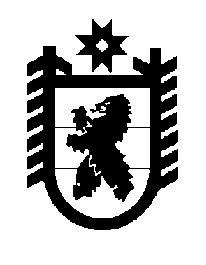 Российская Федерация Республика Карелия    ПРАВИТЕЛЬСТВО РЕСПУБЛИКИ КАРЕЛИЯПОСТАНОВЛЕНИЕ                                 от  24 декабря 2015 года № 432-Пг. Петрозаводск О внесении изменения в постановление Правительства 
Республики Карелия от 2 февраля 2015 года № 27-ППравительство Республики Карелия п о с т а н о в л я е т:Внести в приложение к постановлению Правительства Республики Карелия от 2 февраля 2015 года № 27-П «О распределении на 2015 год субсидий бюджетам муниципальных районов и городских округов на компенсацию малообеспеченным гражданам, имеющим право и не получившим направление в детские дошкольные учреждения» (Собрание законодательства Республики Карелия, 2015, № 2, ст. 231) изменение, изложив его в следующей редакции:Распределениена 2015 год субсидий бюджетам муниципальных районов и городских округов на компенсацию малообеспеченным гражданам, имеющим право и не получившим направление в детские дошкольные учреждения           Глава Республики  Карелия                       			      	        А.П. Худилайнен«Приложение к постановлению Правительства Республики Карелия от 2 февраля 2015 года № 27-П№ п/пМуниципальное образованиеСумма,               тыс. рублей1231.Петрозаводский городской округ6542,02.Беломорский муниципальный район1079,03.Кемский муниципальный район342,01234.Кондопожский муниципальный район124,05.Лахденпохский муниципальный район360,06.Медвежьегорский муниципальный район2757,07.Олонецкий муниципальный район127,08.Питкярантский муниципальный район320,09.Прионежский муниципальный район1159,010.Пряжинский муниципальный район799,011.Пудожский муниципальный район717,012.Сегежский муниципальный район249,013.Сортавальский муниципальный район1119,0Итого15694,0».